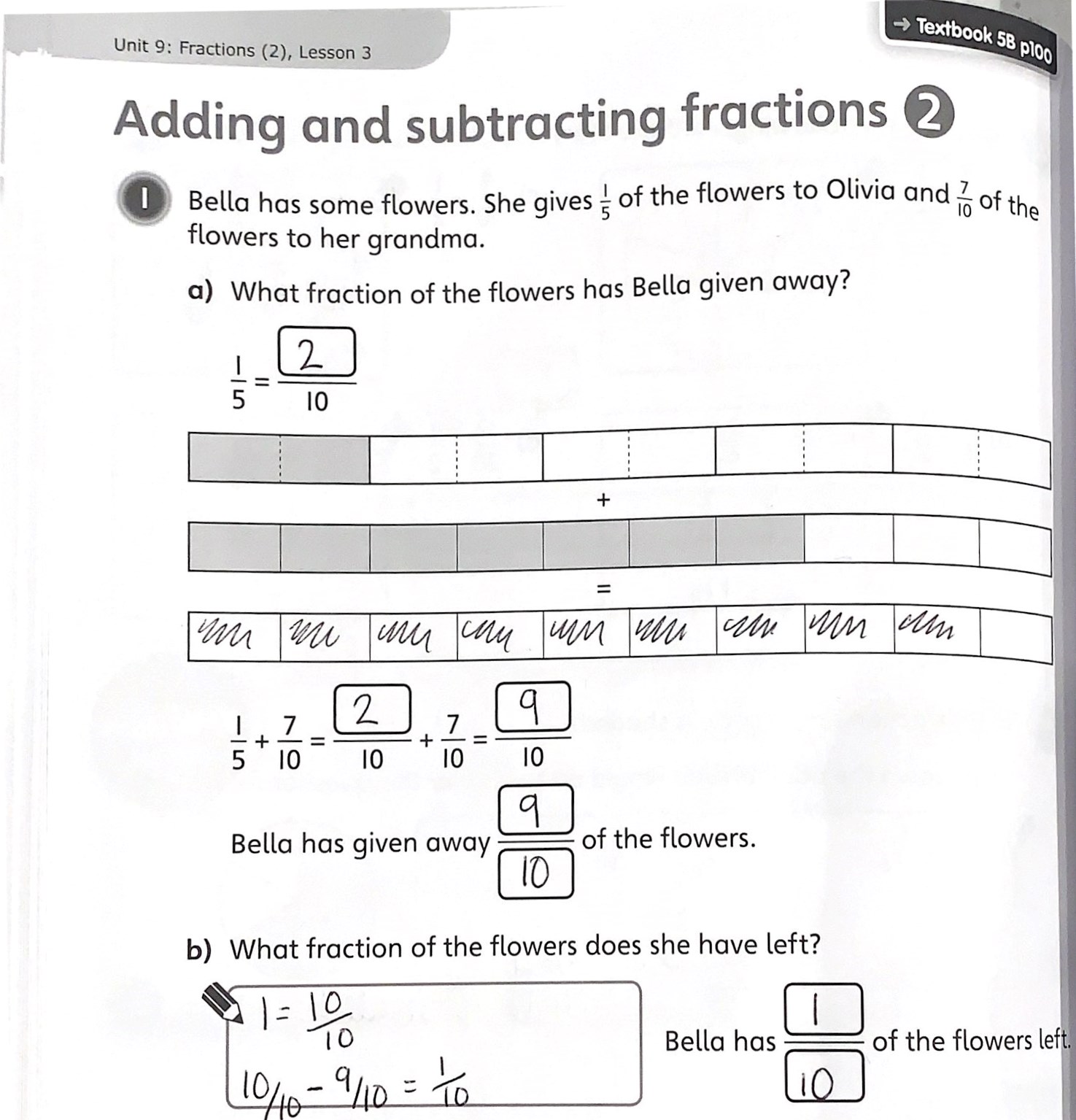 Complete the following fraction calculations.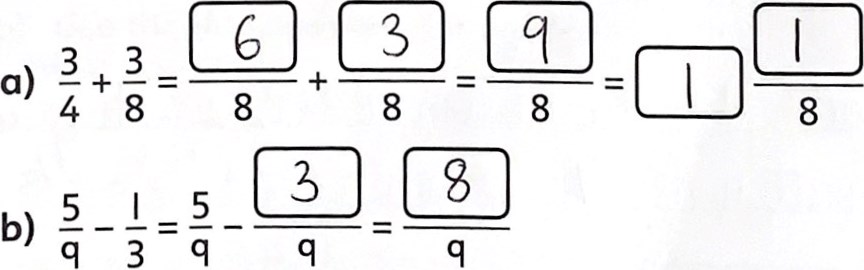 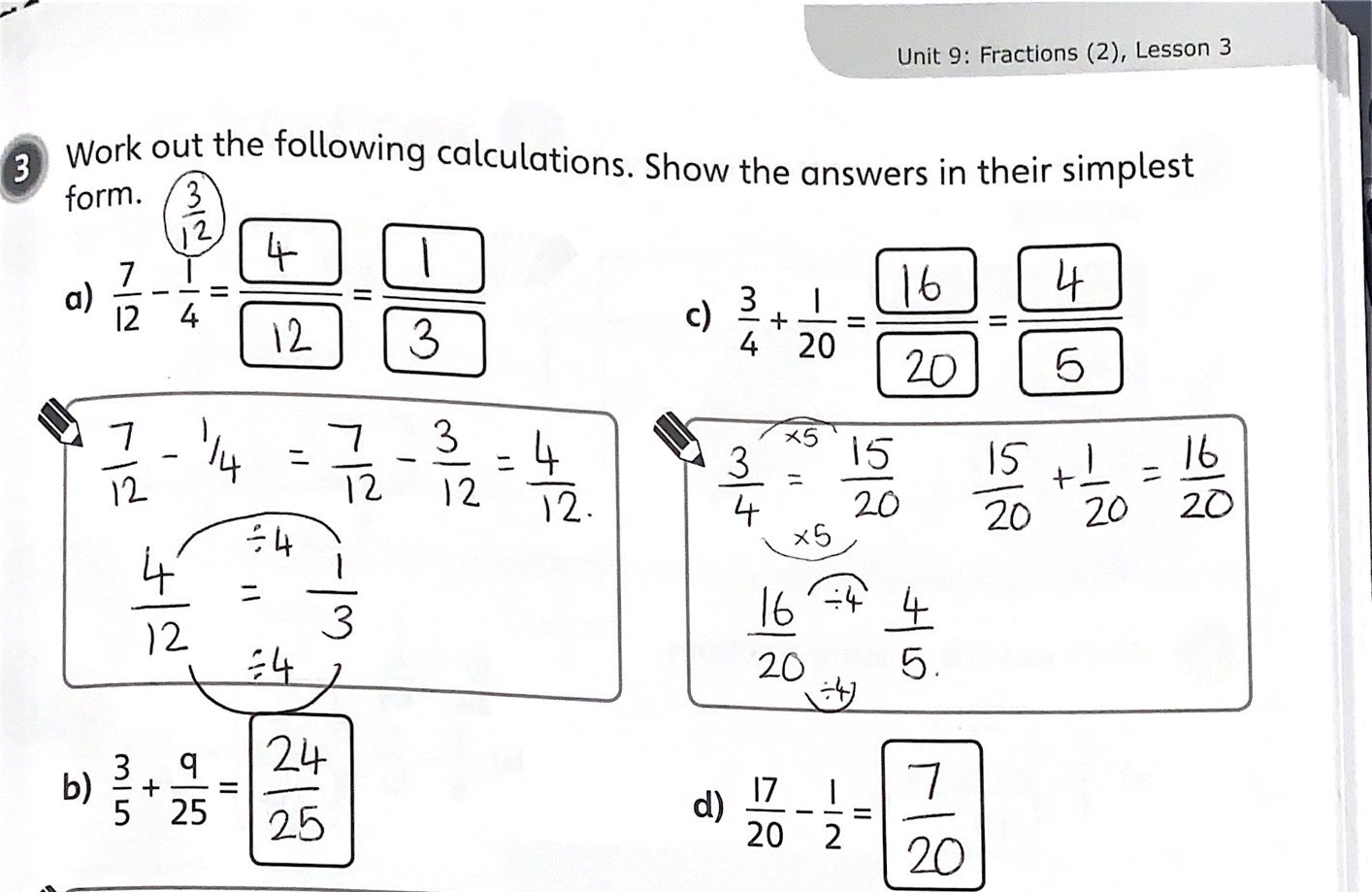 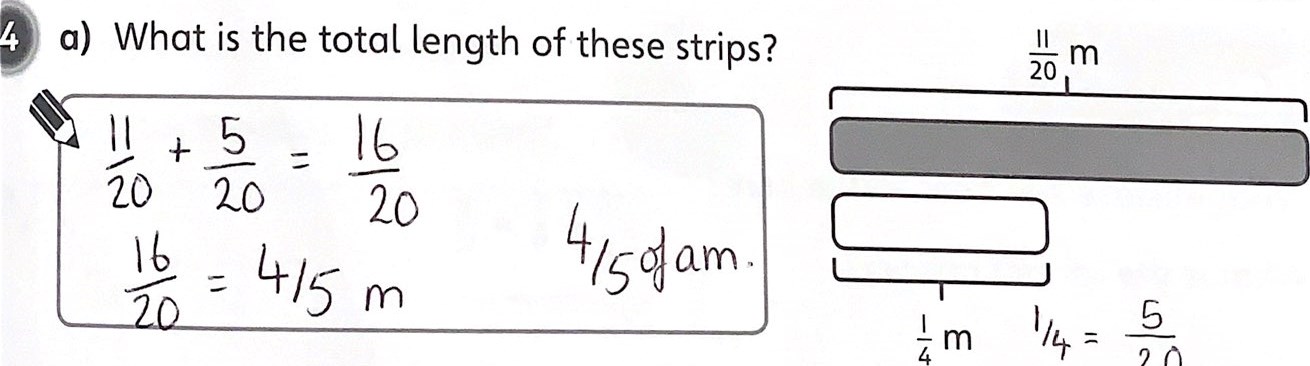 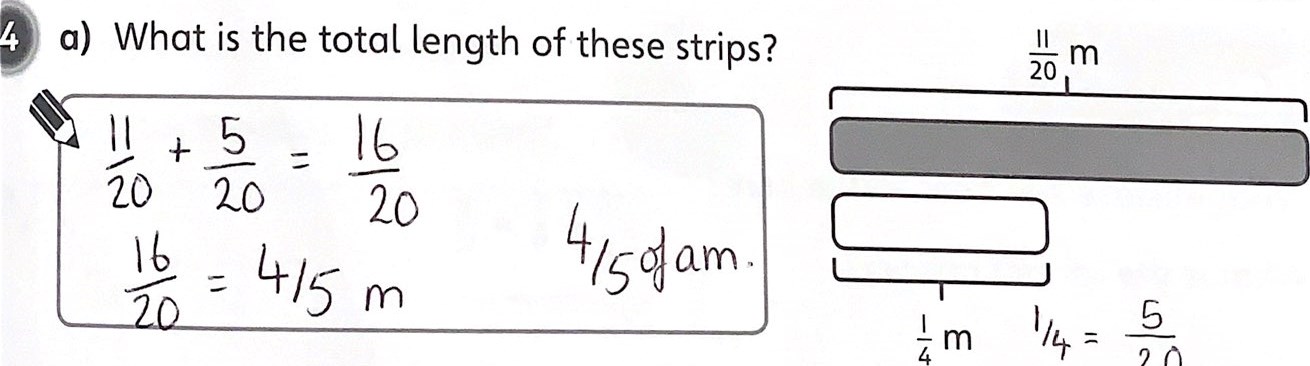 b) How much shorter is the white strip than the grey strip, in metres?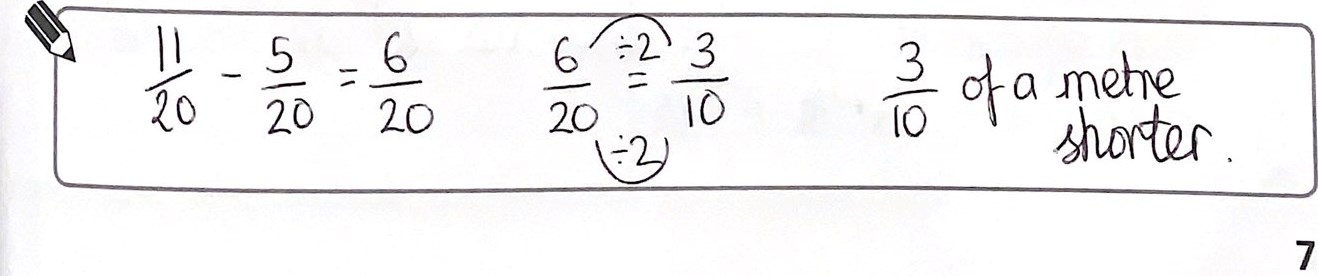 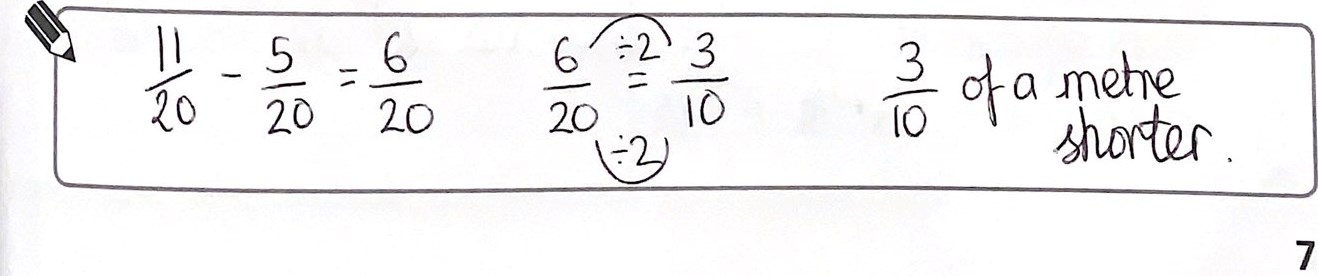 Unit 9: Fractions (2), Lesson 3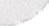 What is the total of the following fractions? Explain the steps in your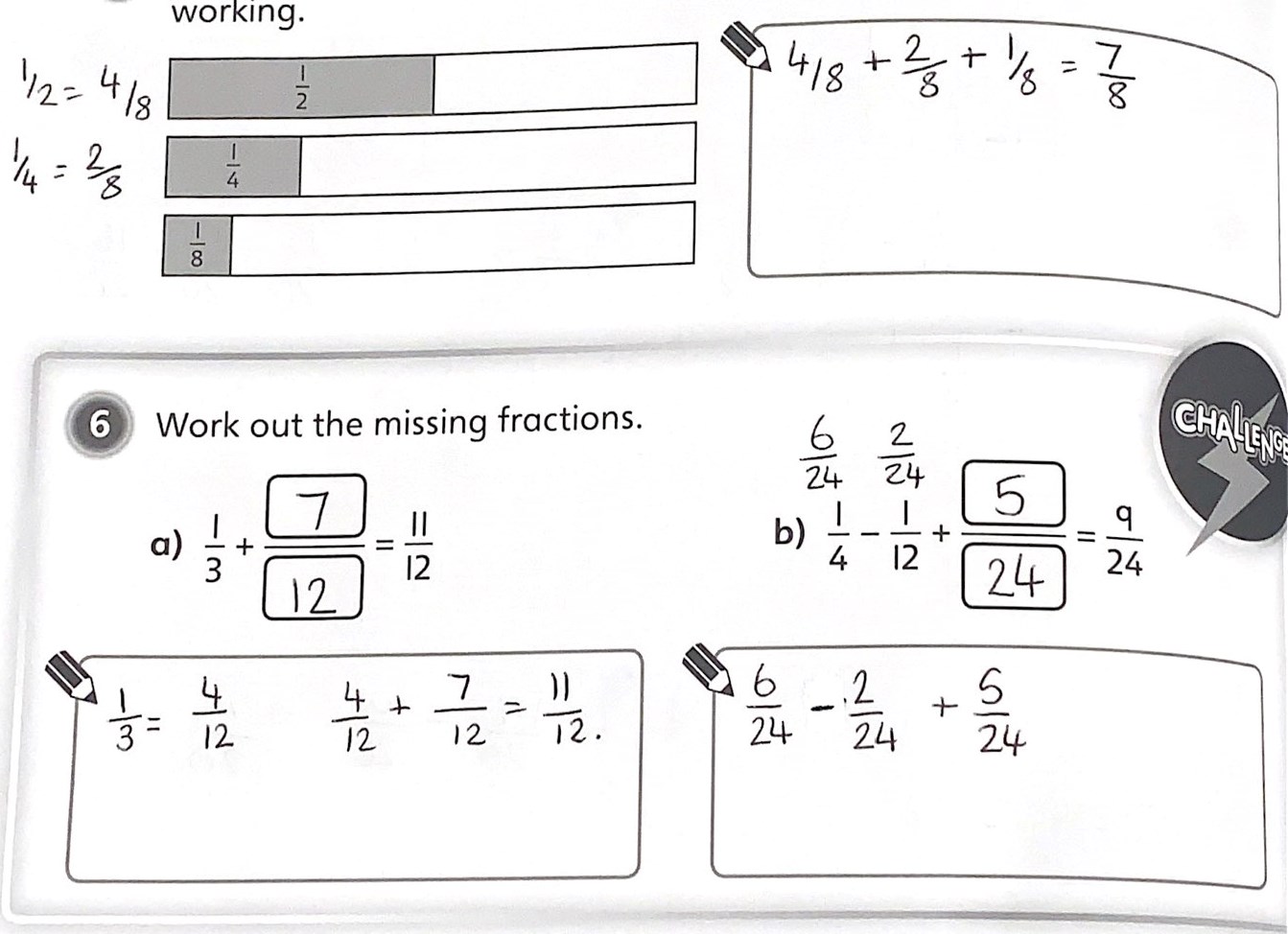 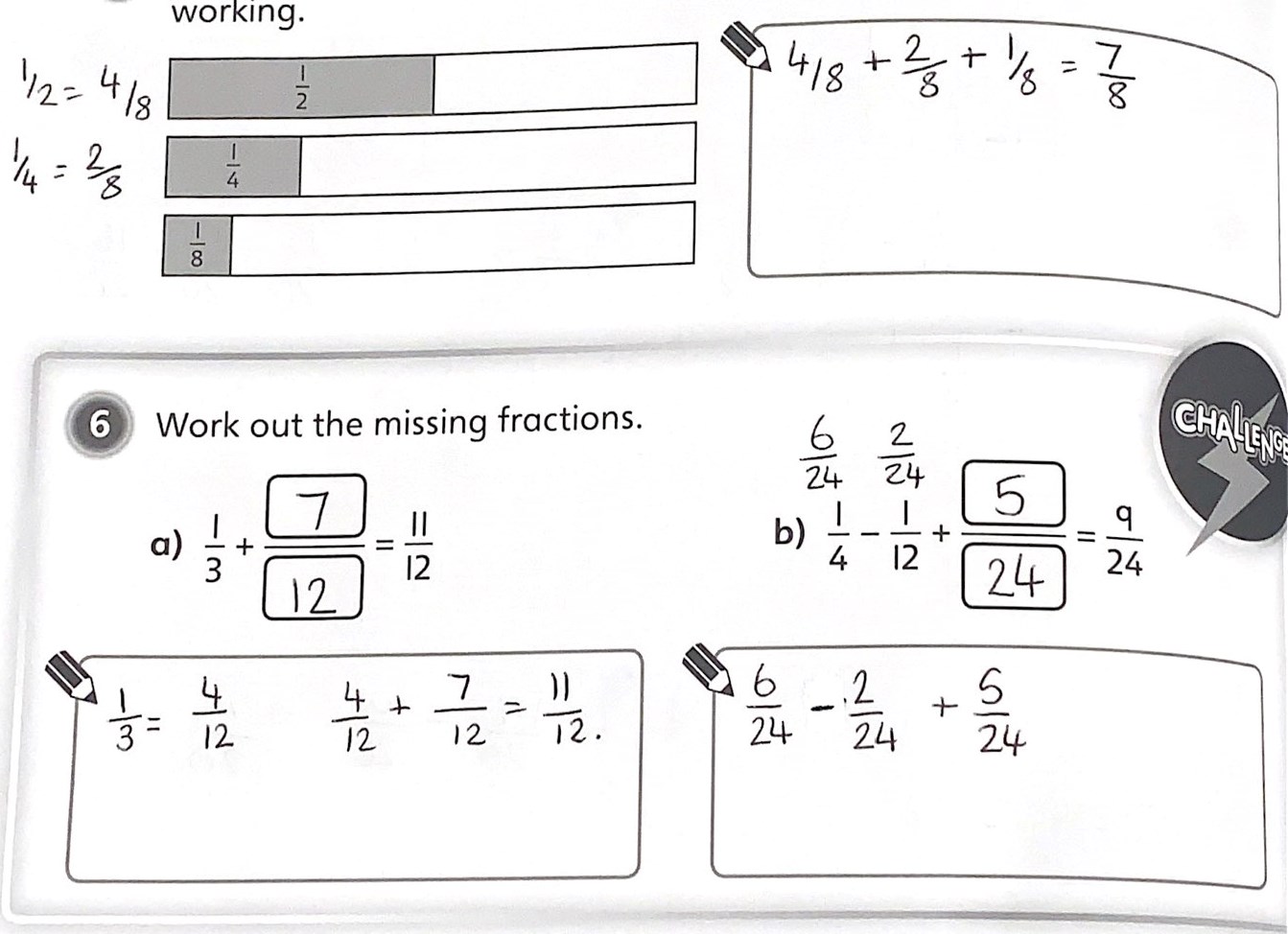 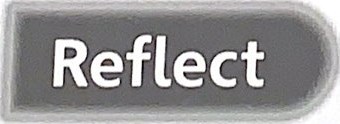 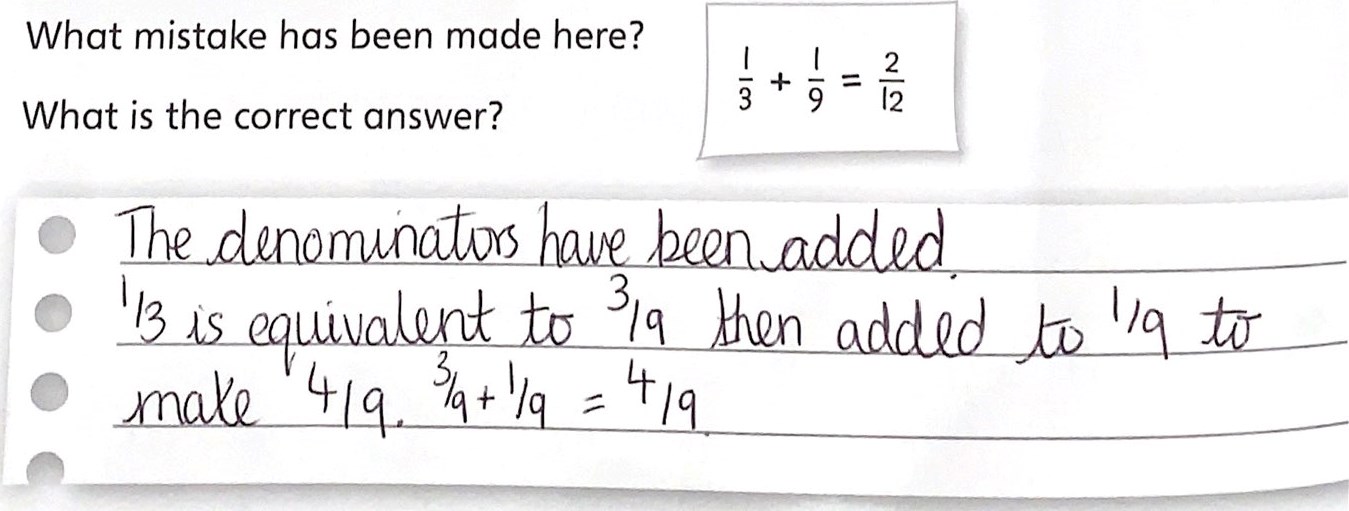 76